University of Tennessee College of Medicine Chattanooga (UTCOMC)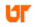 Graduate Medical Education 960 East Third Street, Suite 104 Chattanooga, TN 37403 Visiting Resident Rotations are considered only on a case by case until further notice as of April 1, 2020.UT GME Institutional Policy #181:  Visiting Resident Application FormSection 1 (To be completed by the Resident – Please type or print legibly) ____________________________________________________	___________________	__________Last Name		First Name		Middle Init	SS#			Birthdate________________	_______________________________________________	__________________Degree			TN Medical License # or Requesting Exemption*		Expiration Date________________________________________________________________		__________________Medical School Name 								Graduation Date (mm/dd/yy)If an international graduate, ECFMG #: _________________________________ Date of ECFMG Certification: ________ ________________________________________________		_________________________________________Current Program Specialty						Name of Institution_______________		______________________________________________________________________Current PGY Level		Name of Program DirectorEnter below the name of the city in which you were born? (This will be used for your Erlanger network password hint):

_ _______________________________________________________     Have you used EPIC before?    Yes___   No__________________________________________________________________________   Signature of Current Program Director____________________________________________________________________________________________________
Name of Rotation requested that is sponsored by UTCOMC and the Site Location if not Erlanger)____________________________			___________________________Rotation Requested Start Date			Rotation Requested End Date*If the visiting Resident does not have a Tennessee license or Resident exemption, the  Office will obtain an exemption on the Resident’s behalf. A check ($10) made payable to the Tennessee Board of Medical Examiners must accompany the application in this situation and must be sent to the  Office within three weeks of the beginning of the rotation.  
Please list all postgraduate training, including specialty, institution and beginning/ending dates for each: 1. 2. 3. 4._____________________________________________________________________________ Resident’s Home Address:__________________________________		_________			__________________City						State				Zip Code ____________________________________________________________ Resident’s Email Address ___________________________________________________________________________ Resident Institution’s Street Address__________________________________		_________			__________________City						State				Zip Code_________________________________________		________________________________________Home Phone (including area code)				Institution Phone (including area code)Section 2 (To be completed by the Resident’s current program): I approve the above rotation and verify that this Resident will continue to be paid by the home institution during his/her rotation sponsored by the UT College of Medicine Chattanooga.  Benefits including health, life, and disability insurance will also continue to be paid by the Visiting Resident’s home institution.  Malpractice insurance (unless provided otherwise by written agreement) will be provided by either the Resident or his/her home institution (documentation attached). __________________________________________________________ 	_______________ Visiting Resident’s Current Chair or Program Director (denote title) 		Date __________________________________________________________	_______________Visiting Resident’s Current DIO						DateAttachments: 1.    Copy of a current Tennessee Medical License or proof of current Tennessee Resident License Exemption (Indicate “Requesting Exemption” on this form if requesting license exemption sponsorship by the Chattanooga Campus.) 2.    If the Visiting Resident is requesting sponsorship for a Tennessee Resident License Exemption, please submit a $10 check payable to the Tennessee Board of Medical Examiners.3.    Copy of Visiting Resident’s medical school diploma4.    Letter from the Resident’s current sponsoring institution denoting proof of malpractice insurance coverage or a copy of the policy face sheet.5.    Copy of current immunization records (including COVID vaccine and TB skin test within the last 12 months).6.    International medical graduates must submit a copy of his/her ECFMG certificate 
Section 3 (To be completed by the UT College of Medicine Chattanooga)________________________________________________________________		______________Approval by the Program Director (UT College of Medicine Chattanooga) 		Date________________________________________________________________		______________Approval by the Rotation Director							Date			________________________________________________________________		______________
Approval by an Official at the Rotation Site (if not an Erlanger site or practice)		Date_________________________________________________________________	______________Approval by the DIO or Director of GME (UT College of Medicine Chattanooga)	Date